Súkromná základná umelecká škola Rosnička, Červený Kláštor 63 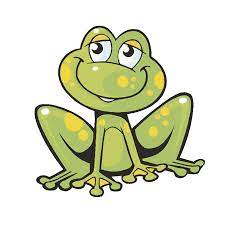 Žiadosť o pravidelné uvoľnenie žiaka/žiačky z vyučovaniaProsím o uvoľnenie mojej dcéry/môjho syna .............................................................................. /dátum narodenia ..........................., bydlisko ............................................................................./ z vyučovania SZUŠ Rosnička v školskom roku .............../............... .Zákonný zástupca:Meno:Priezvisko:Kontaktný údaj: Nastavenie pravidelného odchodu žiačky/žiaka z vyučovania:Súhlasím s tým, že každú zmenu v nastavení odchodu žiačky/žiaka z vyučovania vopred nahlásim triednej učiteľke/triednemu učiteľovi SZUŠ Rosnička...........................................podpis zákonného zástupcu..........................................podpis zodpovedajúcej osoby***..........................................podpis učiteľky/učiteľaV ..................................................... dňa ............................DeňČasSpôsob*Zodpovedajúca osoba**